2018 Annual Membership DriveAs we prepare for the 2018 Annual Meeting and Elections for the Greater Rochester New York Spina Bifida Association (GRSBA) Board of Directors on June 25, we are striving as an organization to reconnect with our membership. Your Membership Fee/Donation will help us continue to revitalize and rejuvenate our association, and expand services to our ever-growing population.Please fill out the following and return it, along with your membership fee/donation, to the address listed below.Name:_____________________________________________________________________________Address:___________________________________________________________________________City:__________________________________ State:__________ Zip:__________________________County: _______________________________ Phone:______________________________________Email Address:______________________________________________________________________Name of Individual with Spina Bifida:_____________________________________________________DONATIONS:______  $10 (min.) Per Person          _______  $20 Per Family          _______  Other In Honor     In Memory of:     _________________________________________________FAMILY MEMBERSHIP (includes all “immediate” family members 18 years of age and older):Please list additional family members (Name, Age, E-mail address) to be included in membership:_________________________________________________________________________________________________________________________________________________________________________________________________________________________________Our membership fee/donation is: (optional)
Note: GRSBA gratefully accepts a donation in any amount. All funds raised through the AnnualMembership Drive directly support the outreach activities of the organization. Your Membership Fee(min. $10 individual/$20 family) entitles all “immediate” family members over the age of 18 to be avoting member at the 2018 Annual Meeting.Your Membership Fee/Donation is tax deductibleMake checks payable to: GRSBAMail to: GRSBA Membership DrivePO Box 3, Fairport, NY  14450THANK YOU FOR YOUR SUPPORT!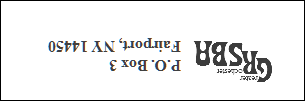 